Pracuj s učebnicí na straně 35. Doplň správně.Z rostlin v lese jsou nejdůležitější …………………………… . Kvůli dřevu člověk vysazuje lesy tvořené jedním druhem stromů - ……………………………….. . U nás jsou nejčastější monokultury …………………………… . Lesní bezobratlí živočichové se vyskytují v různých částech lesa.Ve kmenech stromů žijí larvy ………………………….  a  ………………………………, které se dřevem a lýkem živí. Najdeme zde i takzvané parazitoidy, kteří své hostitele vyjídají zevnitř, např.……………………………………………………… .V korunách stromů žijí larvy …………………………………………… a dospělci ………………… .Na zemi pak nalezneme slimáky a plzáky, různé druhy brouků, např. ………………………………….………………………………………………………………………………………………………….. .Na rostlinách se vyskytuje nebezpečný parazit ……………………………………….. .Pojmenuj vyobrazené bezobratlé živočichy.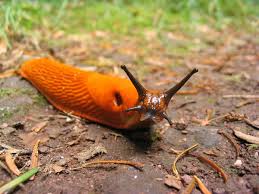 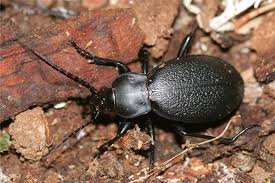 ……………………………………………..     ………………………………………………...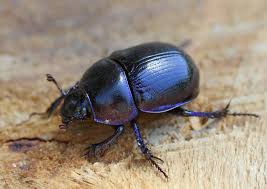 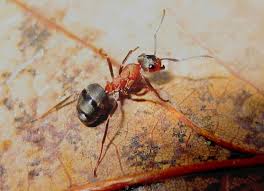 ……………………………………………….     ……………………………………………...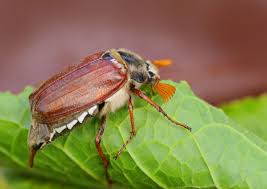 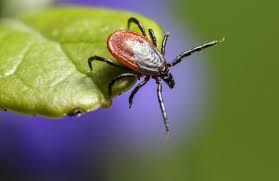 ……………………………………………….     ……………………………………………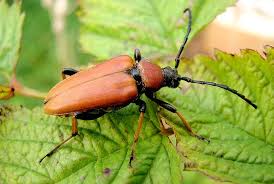 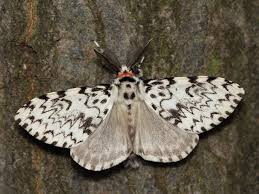 ………………………………………………...     ……………………………………………...